ЭЛЕКТРОННОЕ ОБУЧЕНИЕУчебные материалы по дисциплине «Информатика» для учебных групп № 11, 15, 17 на период с 30.03.2020 г по 03.04.2020г.Тема учебного занятия:Выполнение лабораторных работ для изучения возможностей табличного процессора Excel при работе с формулами и рассчетами.Вычисления с помощью формул и функцийЗадание 1. Вычислите  значения  квадратов  и  кубов  первых  10  чисел.Решение оформите в виде таблицы.Задание 2. Числа	Фибоначчи	определяются	рекуррентной	формулой:       Вычислите	первые	15	чисел Фибоначчи.Задание 3. Заполните данными таблицу и выполните вычисление в ней.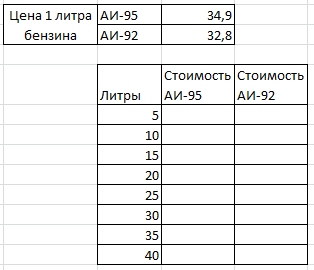 Задание 4. Заполните исходными данными таблицу. Вычислите площади прямоугольников по заданным ширине и длине сторон.Задание 5. Вычислите выражения:а)	√   (Ответ 8,97524059)б)	(Ответ 1,584962501)в)	√	для	(Ответ 1,11498767)Задание 6. Заполните данными таблицу и выполните вычисления в ней. В тригонометрических функциях аргумент задается в радианах.Задание 7. В ячейках введены Фамилия, Имя, Отчество. Напишите фор- мулу для вывода в ячейке фамилии и инициалов в виде Фамилия И. О.Указание.  В  формуле  используйте  операцию  объединения  строк  &  и функцию ЛЕВСИМВ().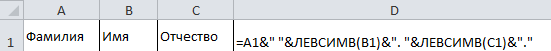 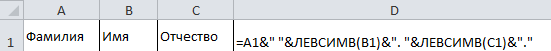 Задание 8. Вычислите сумму и произведение цифр двузначного числа.Указание. Используйте функции ЦЕЛОЕ() для вычисления количества де- сятков в двузначном числе (1 цифра) и ОСТАТ() для вычисления единиц (2 цифра).Задание 9. Определите, что больше        или       .Задание 10. Используя функцию СЛУЧМЕЖДУ(), заполните диапазон из 4 строк и 5 столбцов случайными числами от –20 до 20. Ниже полученного диапазона вычислите:а)	сумму всех чисел диапазона; б)   сумму чисел второй строки;в)	среднее значение третьего столбца;г)	минимальное значение первой строки; д)  максимальное значение пятого столбца; е)	количество чисел в диапазоне;ж)  сумму квадратов чисел первого столбца.Задание 11. Определите, в какой день недели (понедельник, вторник, …) Вы родились.Указание. 1-й способ. В ячейку введите дату. В контекстном меню ячейки выберите команду Формат ячеек… Число (все форматы) и в поле Тип введите ДДДД.2-й способ. В ячейку введите дату. В соседней ячейке воспользуйтесь функцией ТЕКСТ().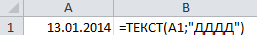 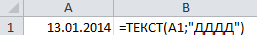 Задание  12.  Вычислите  количество  полных  прожитых  лет  на  текущий день.Указание. Для вычисления возраста человека, день рождения которого записан в ячейке А1, используется формула: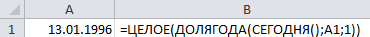 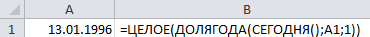 Задание 13. Дан протокол соревнования по конькобежному спорту:По данному протоколу определите время пробега дистанции для каждо- го спортсмена в минутах.Указание. Для отображения количества минут между двумя моментами времени (аналогичный прием подходит для часов и секунд) установите фор- мат [мм]. В контекстном меню ячейки выберите команду Формат ячеек  Число (все форматы) и в поле Тип введите [мм].Задание 14. Имеются 2 таблицы с данными.Используя функции вертикального поиска ВПР() для цены и горизонталь- ного поиска ГПР() для количества, сформируйте следующую таблицу и вы- числите стоимость товара.Покажите результат Вашей работы преподавателю.Выполнение расчетов и оптимизация изображения таблицыПорядок выполнения.Введите данные на рабочий лист (рис. 3).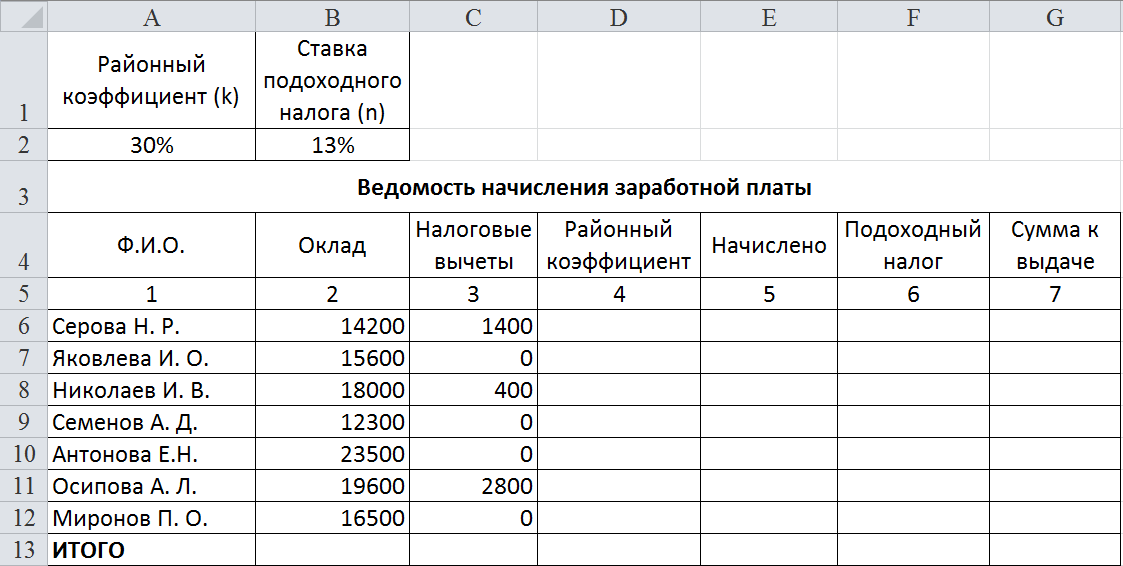 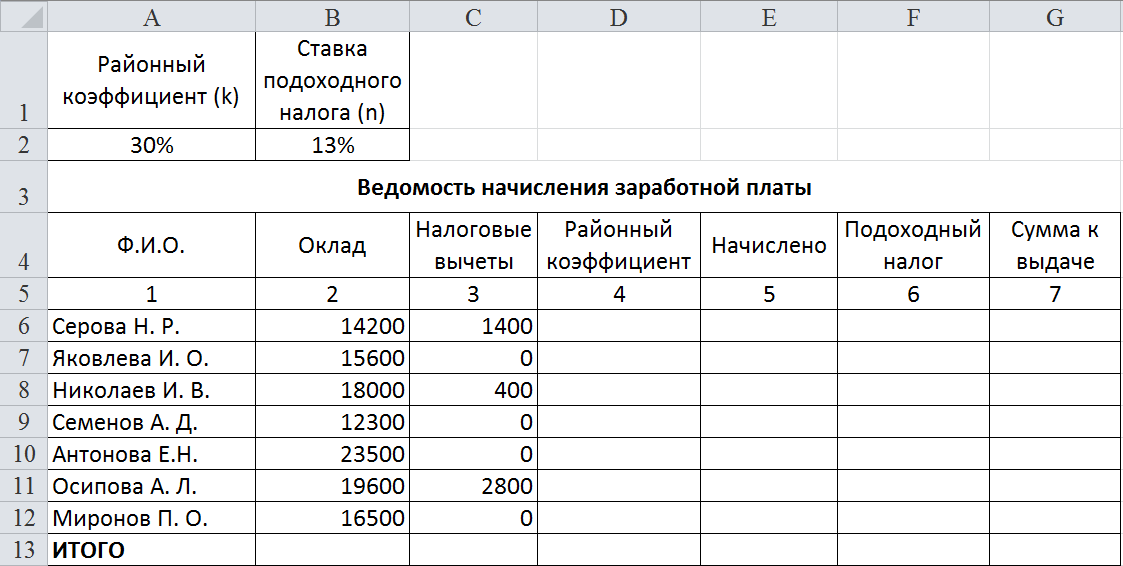 Рис. 3Вставьте формулы для вычислений в столбцах Районный коэффици- ент, Начислено, Подоходный налог, Сумма к выдаче (в квадратных скобках указаны номера столбцов):[4] = [2] ∙ k[5] = [2] + [4][6] = ([5] – [3]) ∙ n[7] = [5] – [6]В последней строке вставьте формулы для вычисления итоговых сумм по столбцам Подоходный налог и Сумма к выдаче.Ниже таблицы вставьте формулы для вычисления: а) максимальной суммы к выдаче;б) среднего оклада;в) минимального налога;г) количества рабочих, оклады которых превышают 16 000 руб. (функция СЧЁТЕСЛИ());д) суммарный подоходный налог рабочих, имеющих налоговые вычеты (функция СУММЕСЛИ());е) суммарный подоходный налог рабочих, оклады которых превышают 16 000 руб. и не имеющих налоговые вычеты (функция СУМ- МЕСЛИМН()).Введите поясняющую информацию к формулам.Отобразите значения во всей таблице в денежном формате с двумя знаками после десятичной запятой.Установите в итоговой строке заливку ячеек черным цветом, белый цвет шрифта, полужирное начертание.Отформатируйте   таблицу   согласно   образцу,   представленному   на рис. 4.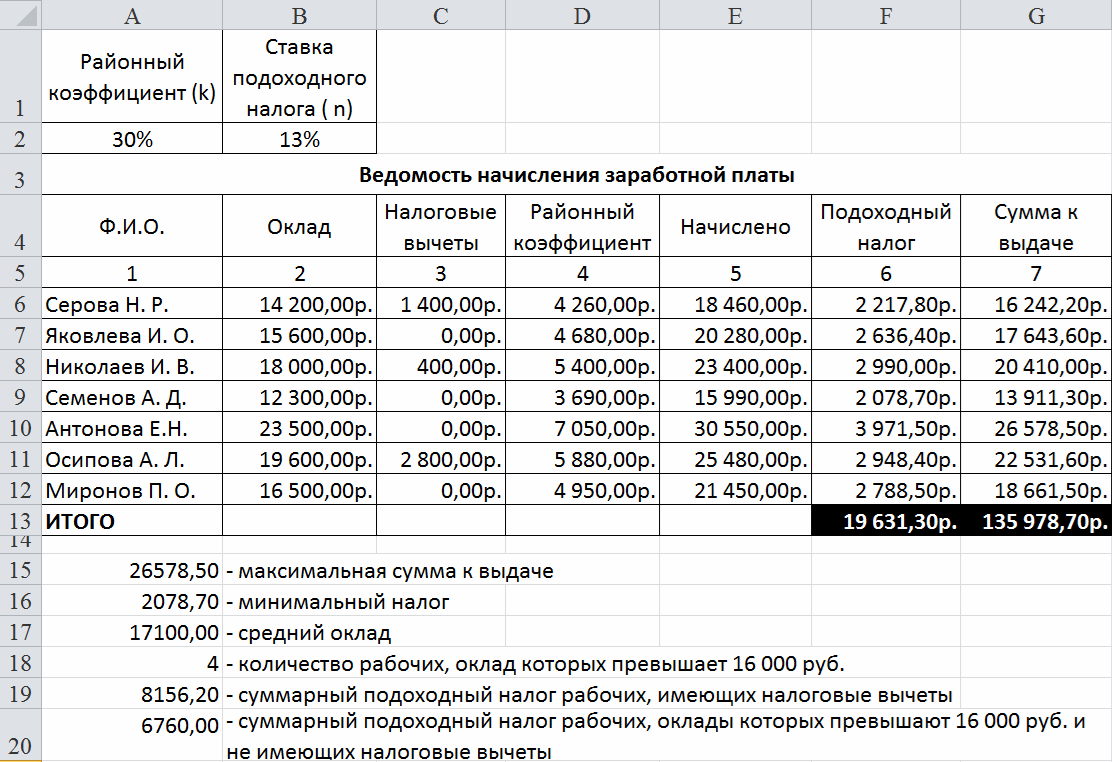 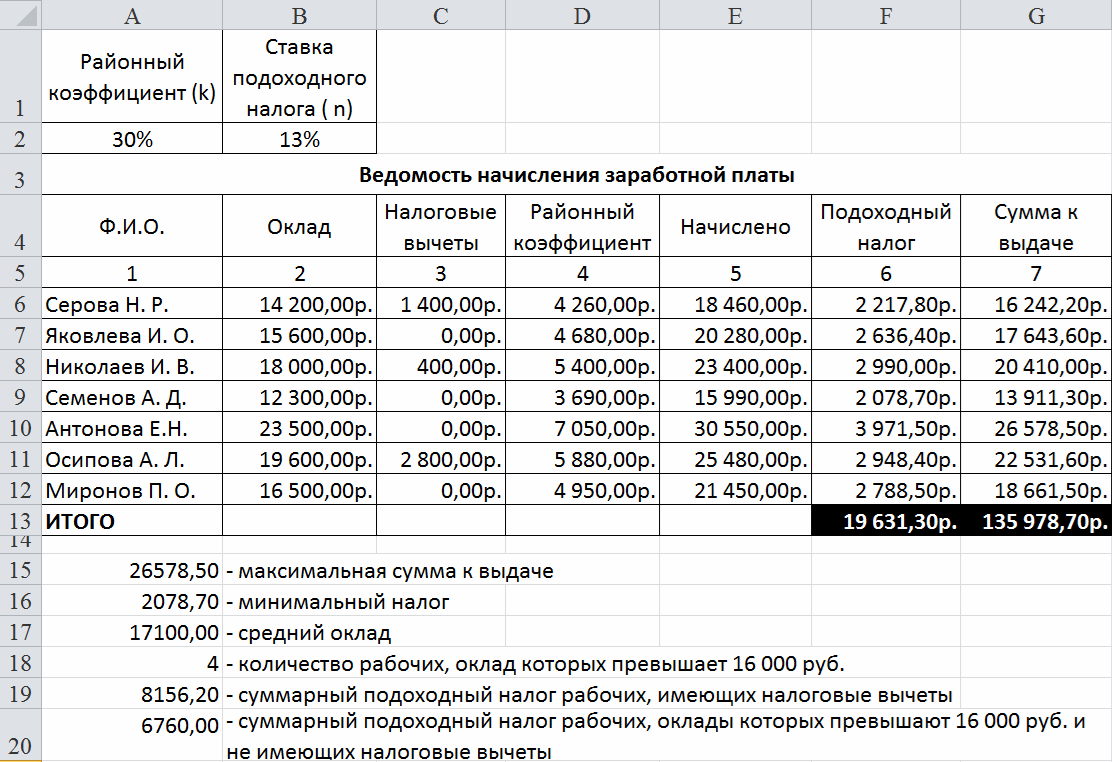 Рис. 4Сохраните созданную Вами рабочую книгу в своей папке на рабочем диске под именем Фамилия_Работа_3.Скопируйте лист с именем Лист 1 в текущую рабочую книгу.Переименуйте Лист 1 на лист с именем Ведомость, а Лист 1(2) наФормулы.На листе Формулы отобразите формулы в ячейках таблицы.Скопируйте с листа Ведомость на Лист 3 столбцы Ф.И.О., Сумма к выдаче. Для вставки из буфера обмена используйте специальную вставку (команда Главная → Буфер обмена → Вставить → Специальная вставка → значения).Добавьте к таблице поля Сообщение о надбавке, Величина надбав- ки, Итоговая сумма. Введите заголовок таблицы Расчет надбавки. Введите нумерацию столбцов (рис. 3.3).Введите в столбец Сообщение о надбавке формулу, которая выво- дит сообщение Да, если сумма к выдаче составляет менее 20 000 р., и Нет в противном случае: =ЕСЛИ(В4<20000;"Да";"Нет").Введите в столбец Величина надбавки формулу, которая выводит сумму надбавки равную 20% от суммы к выдаче, если данная сумма состав- ляет менее 20 000 р., и 0 в противном случае.Вставьте  формулу  для  вычисления  значений  по  столбцу  Итоговая сумма.Сравните полученную Вами таблицу с таблицей, представленной на рис. 5. При расхождении откорректируйте таблицу.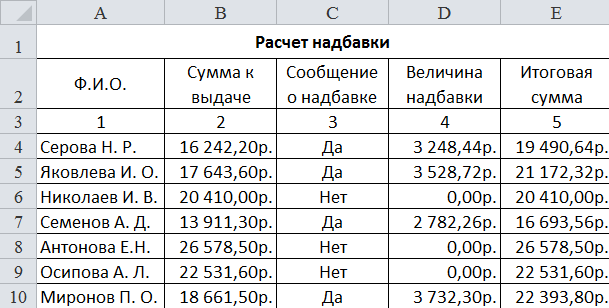 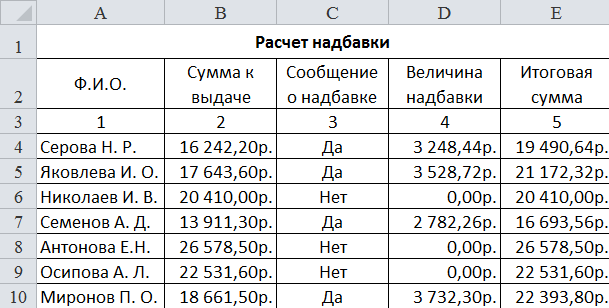 xx2x3123……F10F21F3……ДлинаДлинаДлинаДлинаДлинаДлинаДлинаДлинаДлина2345678910Ширина2Ширина3Ширина4Ширина5Ширина6Ширина7Ширина8Ширина9Ширина10x(градусы)x(радианы)√         0153045607590105120135150165180ФамилияИмяОтчествоФамилия И. О.ИвановПетрСергеевичДвузначное число1-я цифра2-я цифраСумма цифрПроизведение цифрДата рожденияВозрастСпортсменАБВГСтарт10:1510:1010:0510:20Финиш10:4510:2510:2810:46Время (мин)ТоварЦенаТоварДВАЕЗБЖГА36Количество1550203572384065Б30В28Г26Д10Ж48З56ТоварЦенаКоличествоСтоимостьАДЖБВЗГ